Bayside High School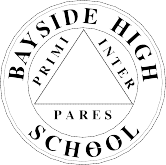 32-24 Corporal Kennedy Street, Bayside, New York 11361 Telephone (718) 229-7600 Michael Athy, PrincipalTeacher Feedback: ConfidentialStudent’s Name	Subject and Class	ID# 	Teacher’s Name	Date Given to Teacher	_(month/day/year) Guidance Counselors Name  		To the Student: (1) This form should be completed by a teacher who knows you well, (forms should go to teachers of different major subjects), and (2) Complete the heading on top after you have asked this teacher.To the Teacher: Please return completed form to room 134 as soon as possible. In relation to others in the applicant’s present grade, whom you know, PLEASE CHECK THE APPROPRIATE SPACE FOR EACH ITEM BELOW.Please DESCRIBE the applicant in YOUR SUBJECT AREA ONLY using specific examples or anecdotes. Please be comprehensive and try to distinguish this student from others you write about. YOUR COMMENTS ARE THE MOST IMPORTANT SOURCE FOR EVALUATING THIS STUDENT.Teacher’s Signature: Rev: 3/10Date:Extraordinary (Top 2-3%)Outstanding (Top 5%)Excellent (Next 10%)GoodAverageAcademic AchievementAcademic PotentialAcademic MotivationEffective Class DiscussionWritten ExpressionCreative QualitiesLeadershipEnthusiasmCuriosityRespect Given by PeersRespect Given by FacultySelf-ConfidenceReaction to SetbacksWarmth of PersonalityConcern for OthersDependabilityEmotional MaturityInitiativeSense of Humor